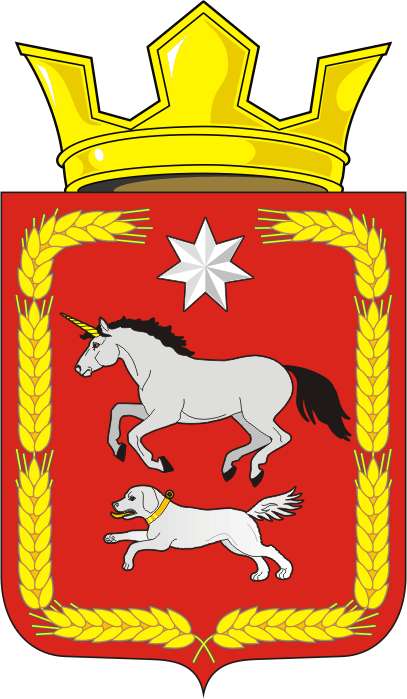 АДМИНИСТРАЦИЯ КАИРОВСКОГО СЕЛЬСОВЕТАСАРАКТАШСКОГО РАЙОНА ОРЕНБУРГСКОЙ ОБЛАСТИП О С Т А Н О В Л Е Н И Е____________________________________________________________________03.12.2018                            с. Каировка                                        №60-пО назначении публичных слушаний по проекту решения «О внесении изменений в Правила землепользования и застройки муниципального образования Каировский сельсоветСаракташского районаОренбургской области»В соответствии с Федеральным законом от 06.10.2003 г. № 131-ФЗ «Об общих принципах организации местного самоуправления в Российской Федерации», Градостроительным кодексом РФ, Уставом муниципального образования Каировский сельсовет Саракташского района Оренбургской области, Положением «О публичных слушаниях», утвержденным решением Совета депутатов Каировского сельсовета  от 16.12.2005 года № 11, постановлением администрации «О подготовке проекта решения о внесении изменений в Правила землепользования и застройки муниципального образования Каировский сельсовет Саракташского района» от 01.08.2018 года № 36-п.: 1. Назначить публичные слушания по проекту решения «О внесении изменений в Правила землепользования и застройки муниципального образования Каировский сельсовет Саракташского района Оренбургской области» на 17.00 часов 13 декабря 2018 года. 2. Установить место проведения слушаний - конференц-зал администрации сельсовета (Оренбургская область, Саракташский район, с.Каировка, ул. Центральная, д.28) . 3.  Создать комиссию по организации работы и проведению публичных слушаний в составе:Председатель комиссии:Кажаев Олег Михайлович–            глава администрации                                                          Каировского сельсовета.Секретарь комиссии:Шлома Любовь Николаевна -  специалист 1 категории администрации                                                       Каировского сельсовета.     Члены комиссии:Тучков Сергей Григорьевич – главный архитектор Саракташского района, (по согласованию)Какурина Екатерина Викторовна  - специалист 2-категории администрации                                                             Каировского сельсовета.4. Комиссии по организации проведения публичных слушаний подготовить и провести публичные слушания по обсуждению внесения  изменений в Правила землепользования и застройки  муниципального образования Каировский сельсовет Саракташского района Оренбургской области.        5. Запись граждан на выступления с предложениями о дополнениях и изменениях к выносимому на публичные слушания вопросу осуществляется в кабинете  главы администрации Каировского сельсовета или по телефону 26-4-43  до 11.12.2018 г. включительно.       6. Информацию о проведении публичных слушаний,   заключение и постановление по итогам  публичных слушаний разместить на официальном сайте муниципального образования Каировский сельсовет.       7. Председателю комиссии по проведению публичных слушаний  представить главе муниципального образования Каировский сельсовет  заключение по результатам публичных слушаний.             8. Контроль над исполнением настоящего постановления возложить на  специалиста администрации  сельсовета Шлома Л.Н.Глава сельсовета                                                                      О.М.Кажаев